Due Date: «InvoiceDueDate»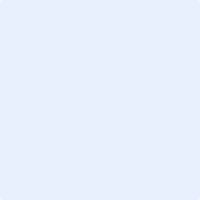 "Insert logo here" "Insert logo here" "Insert logo here" "Insert logo here" «INVOICETITLE»«INVOICETITLE»Invoice Date«InvoiceDate»Account Number«ContactAccountNumber»Invoice Number«InvoiceNumber»Reference«Reference»«OrganisationName»«OrganisationPostalAddress»«ContactName»«ContactPostalAddress»Invoice Date«InvoiceDate»Account Number«ContactAccountNumber»Invoice Number«InvoiceNumber»Reference«Reference»«OrganisationName»«OrganisationPostalAddress»DescriptionQuantity«TableStart:LineItem»«ItemCode», «Description»«Quantity»«TableEnd:LineItem»